基隆市112年度交通安全教育課程計畫成果報告表一、基本資料與量化評估二、成果相片:活動名稱基隆市暖暖國小交通安全教育課程計畫基隆市暖暖國小交通安全教育課程計畫基隆市暖暖國小交通安全教育課程計畫辦理單位基隆市暖暖國小基隆市暖暖國小基隆市暖暖國小活動時間112.11.15活動地點會議室活動場次1場次參加人數40人次核定經費4500元實支經費4500元活動內容概述辦理教師研習及學校交通安全課程，宣講內容重點以交通安全教育課程、安全騎自行車、安全過路口、閃紅燈及非號誌化路口之行人與駕駛的安全觀念為主。辦理教師研習及學校交通安全課程，宣講內容重點以交通安全教育課程、安全騎自行車、安全過路口、閃紅燈及非號誌化路口之行人與駕駛的安全觀念為主。辦理教師研習及學校交通安全課程，宣講內容重點以交通安全教育課程、安全騎自行車、安全過路口、閃紅燈及非號誌化路口之行人與駕駛的安全觀念為主。辦理效益積極推動學校每學年實施4小時交通安全教育課程，以落實執行校內教師研習，及實施班級交通安全教育宣導四小時政策。積極推動學校每學年實施4小時交通安全教育課程，以落實執行校內教師研習，及實施班級交通安全教育宣導四小時政策。積極推動學校每學年實施4小時交通安全教育課程，以落實執行校內教師研習，及實施班級交通安全教育宣導四小時政策。改進與建議事項無無無照片一說明：行人安全觀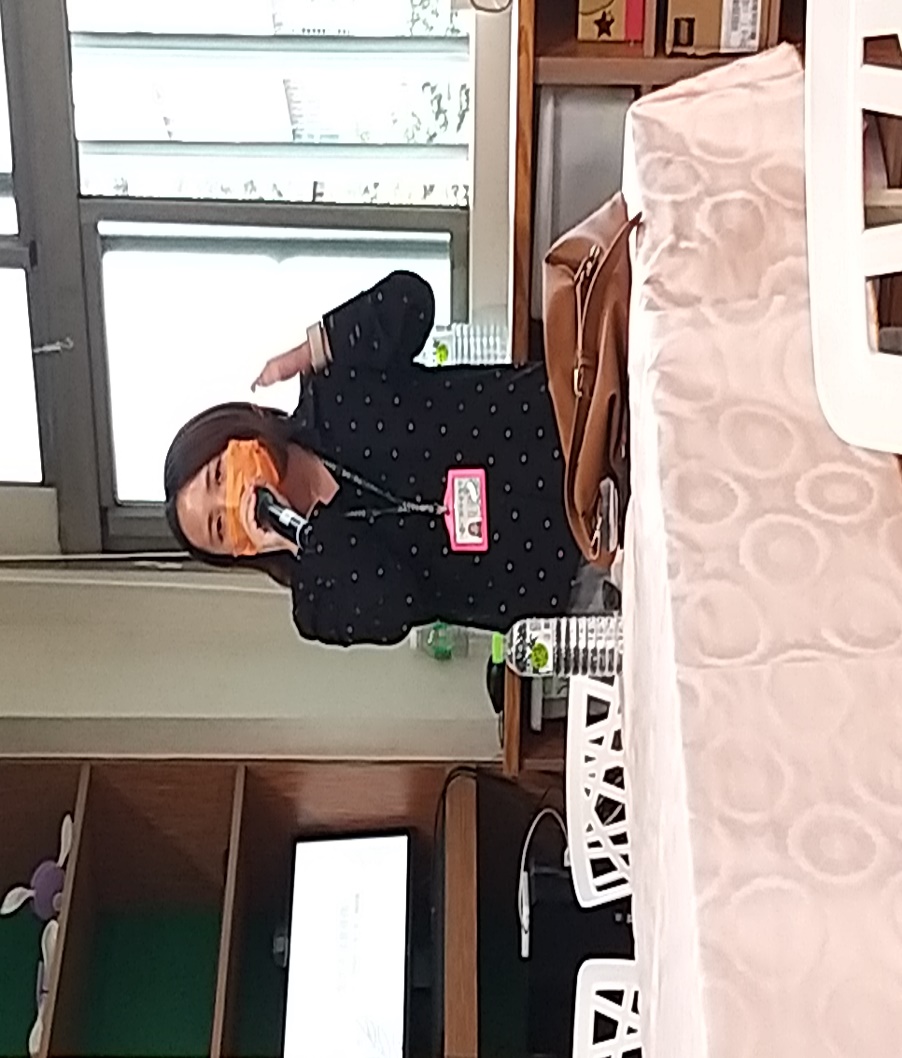 照片二說明：教師問卷的回饋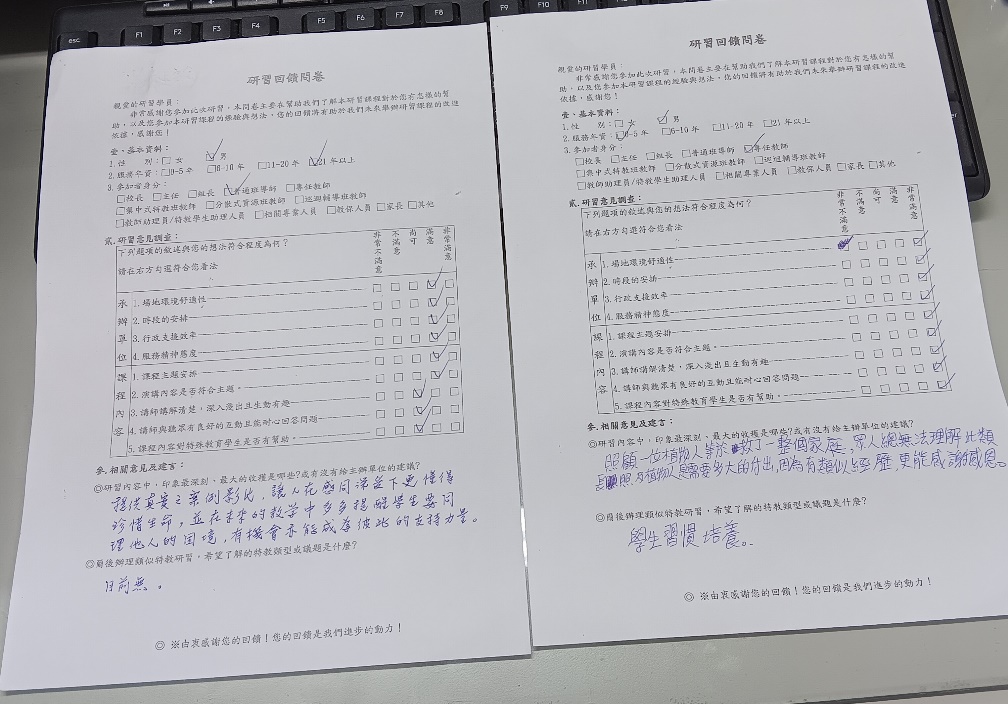 照片三說明： 校長補充說明交通安全的重要性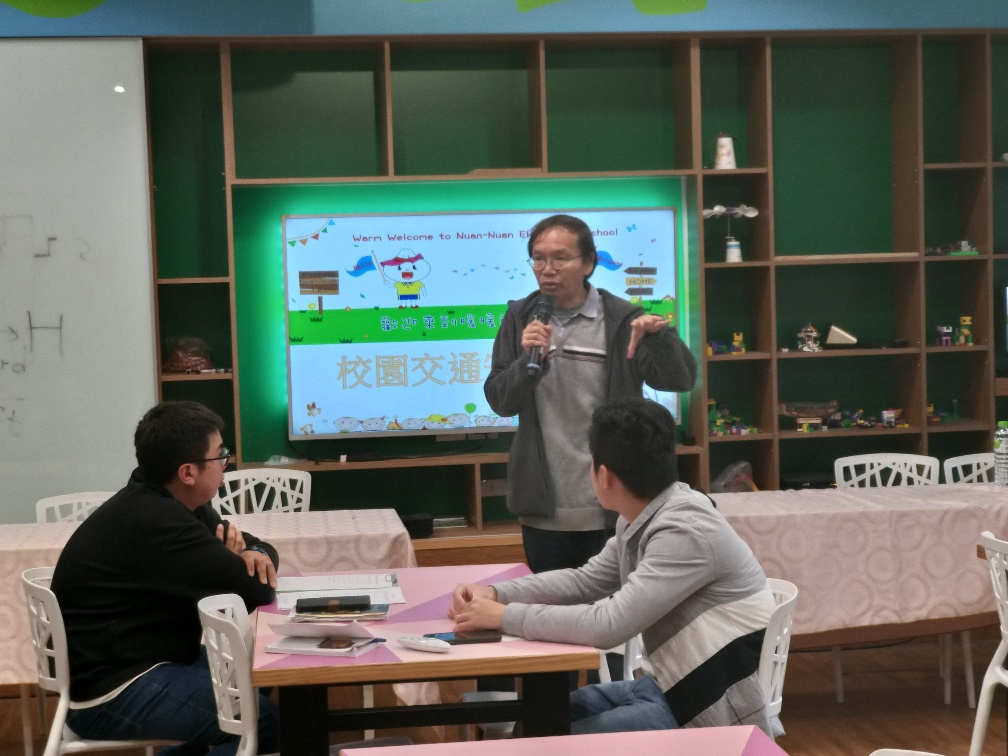 照片四說明：居家安全知識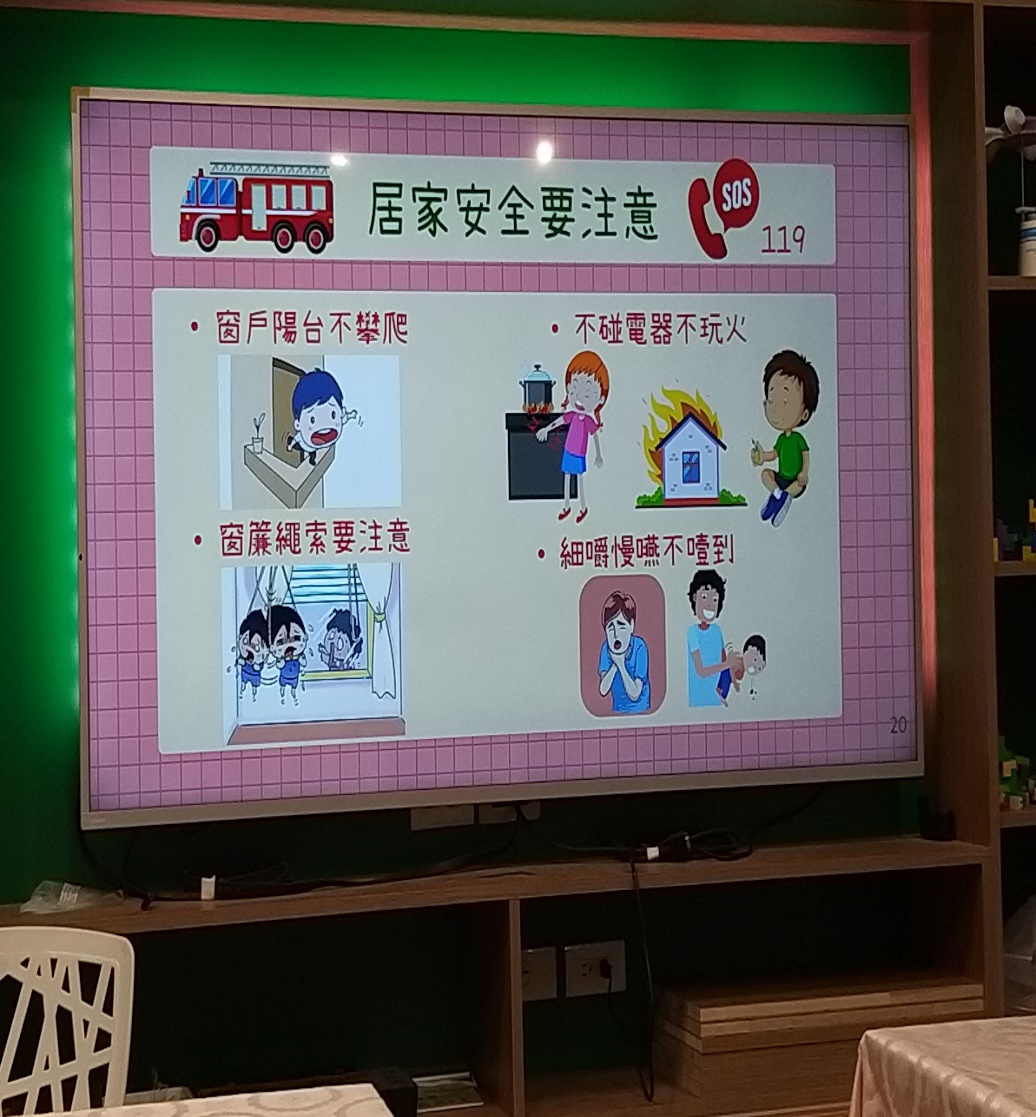 